T E N T E R D E N                                                                         K E N T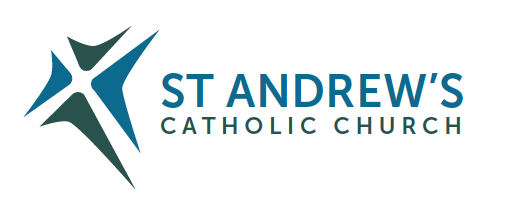 Parish Priest: The Rt. Rev. John Hine, (Emeritus Bishop)Address: The Presbytery, 47 Ashford Road, Tenterden, Kent TN30 6LL.Telephone: 01580 762785. Mobile: 07802 510847Parish E-mail tenterden@rcaos.org.uk               Parish Website: www.standrewstenterden.orgDeacon: Rev. Jolyon Vickers       Telephone: 01580 766449            Email:  j.vickers1@btinternet.com                                   Hire of Parish Hall:  Lesley McCarthy 07791 949652       E-mail: bookings.standrews@talktalk.netNewsletter Editor:  Patricia Sargent   01233 850963       E-mail: sargentpat51@gmail.comNewsletter for the week commencing 27th/28th June 2020Saint Peter and Saint Paul (A)First Reading:  Acts of the Apostles 12: 1-11Psalm 33 Response: From all my terrors the Lord set me free.Second Reading: Second letter of St Paul to Timothy 4: 6-8, 17-18Gospel: Matthew 16:13-19Father John writes:We have a message from our Archbishop – from the 4th July we can have Mass in our church (in our case in our hall as the church is not ready until July 13th).  Next week I will write about our arrangements – however we will have a very limited congregation for Sunday Masses because of the ‘distance’ requirements.  However, you can come to weekday Mass (the obligation to attend Mass on Sundays is still suspended). The same numbers will apply, so we will have to give way to others who were unable to attend on Sundays.   When we have our Church back (13th July) we will have some more room.I am sure you are longing to be at the Mass and receive Holy Communion again.  Next Sunday the full notice from our Archbishop will be published in full in the Newsletter - and on our website.  It will be great to be together again.Your Prayers are asked for:Those recently deceased: Patrick Murray (Neil Murray’s uncle)Those ill or infirm:  Joe Adams, Ellie Lawrence, Anne Bryant, Eric Booth, Patricia Hook, Elena Peck (senior), Marjorie Dumbleton, Josie Payne, Joe Venables and all those self-isolating or suffering from COVID-19Those whose anniversaries of death occur at this time: Peggy Russell, Dennis Tew, Hazel McQuirke, Patrick Privett, May Brooks, Alan Castle, Mary Norris, Thomas McGuire, Mark Clements, Beryl Bately, Ann Yeoman, Frances Koo and Caroline Hutt. This weekThe Church Hall is open for private prayer, in the presence of the Blessed Sacrament, on Fridays from 10am until 12 midday.  Due to social distancing, places are limited so please don’t be offended if you are asked to wait.  You do not have to stay for the whole two hours. You will be asked to sanitise your hands on the way in and on leaving.  There will be stewards to help if needed.  +Sadly, there will be no access to toilet facilities. Warning!  Some parishioners have received emails supposedly from Fr John, asking the recipient to reply urgently as the sender needs a favour.  The server should warn that it is a scam but be aware – the tone of the email is not quite Fr John!  Also, the sender’s email address is NOT Fr John’s.  If you are suspicious contact Fr John in a new email – DO NOT REPLY.Churches Together in Tenterden UpdateChurches OpeningWith the relaxation of the Health Pandemic guidelines, Churches have been able to open for private prayer, under careful safety measures.Zion Baptist church and ourselves are opening on Friday mornings and in addition Saint Mildred’s is opening every day between 10:30 and 15:00.Please find below a quotation from their daily Viral Times, which is an excellent read “St. Mildred’s is in the fortunate position of being very central and able to offer all that is necessary for people to come in to pray. Everyone is welcome. We are delighted to be joined by members of the Zion Baptist Church, St. Andrew’s Roman Catholic Church and the Methodist Church, and we are privileged to offer St. Mildred’s as a space for prayer until they are able to make full use of their own premises again. This is another expression of our common life here as the Christian churches in Tenterden.”Children’s Summer Holiday ClubUnderstandably, after an open-air meeting of the organisers, we have decided that it will not be possible to run this event this year. I would like to take this opportunity to thank those from our community who have assisted in the past.We are now looking at holding an event in October to allow the children to come to terms with what has happened in lockdown and remember those they may have lost. We are hoping to focus more on the      up-coming All Souls/Saints festivals and tune down the emphasis of Halloween on ghosts etc.Our plan might be a two-hour event followed by a presentation by the children and a meal with their parents and guardians.The Civic ServiceThis annual ecumenical event will not take place this year, however we have plans to have a town service of thanksgiving for all those, who have done so much for us all during the crisis, but also to remember all those we have lost. This will only take place when such gatherings are permitted again.And finally…Did you hear about the fellow whose entire left side was cut off? He is all right now.He had a photographic memory which was never developed.Outside a second-hand shop:
WE EXCHANGE ANYTHING - BICYCLES, WASHING MACHINES, ETC. WHY NOT BRING YOUR WIFE ALONG AND GET A WONDERFUL BARGAIN?
Spotted in a safari park:
(I sure hope so.)
ELEPHANTS, PLEASE STAY IN YOUR CAR.
Feast daysFeast daysFriday, 3rd July St Thomas, Apostle